Консультация для родителей: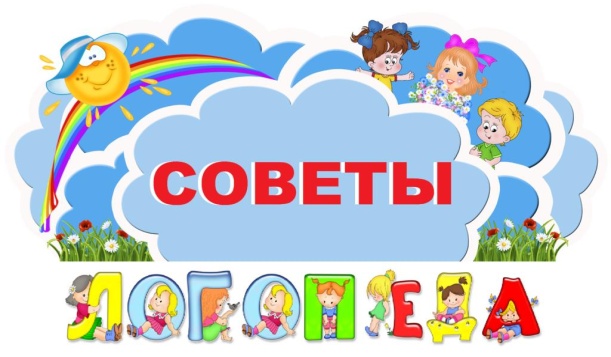 «Если дошкольник плохо говорит...»Речь Вашего ребенка значительно отличается от речи сверстников? Окружающие не всегда понимают, что он говорит? Что делать?При желании, настойчивости и терпении данные рекомендации помогут родителям в преодолении речевых нарушений у детей среднего и старшего дошкольного возраста.С чего начать?Во-первых, желательна консультация логопеда. Возможно, понадобится помощь психиатра, невролога, ортодонта, психолога.Во-вторых, необходимо определить, как проявляются речевые нарушения:- нарушено произношение звуков речи: пропуски (ыбка), замены (лыбка или выбка), неправильная артикуляция (например, говорит горлом)Важно знать !!! к 5 годам ребенок должен произносить все звуки родного языка- нарушена слоговая структура слова: усечение слов (велосипед - сипед), перестановка слогов (велопесид), замена слогов (велисапед)- бедный словарный запас: неточное обозначение предметов и действий (самовар называет чайником, «вяжет» заменяет словом «шьет»), непонимание обобщающего значения слов (не может перечислить «мебель», «посуду»)- наличие стойких аграмматизмов:	отсутствие в речипредлогов, неправильное употребление существительных множественного числа (ухи, котенки), форм родительного падежа (карандашов, стулов)- низкий уровень развития связной речи:	затрудняетсяпрочитать наизусть стихотворение, пересказать сказку, рассказать о событиях дня.- темпо-ритмические недостатки:	запинки, спотыкания,ускоренный темп речи.В этом случаи консультация невролога или психиатра необходима!!!Для преодоления речевых проблем ребенка важно спланировать обучающее общение так, чтобы оно стало не скучным уроком, а интересной игрой. Картинки, книжные иллюстрации, игровые пособия, пальчиковые или настольные театры, карандаши, бумагу, ножницы и др.Занятия будут результативными, если следовать следующим принципам общения с детьми:- выражения лица - максимально мягкое, доброжелательное,- тон голоса - предельно (в любых ситуациях) приветливый, теплый,- избегайте приказных фраз, глаголов «должен» и «обязан»,- не говорите с насмешкой, не делайте мелочных замечаний,- как можно чаще высказывайте одобрение и похвалу,- успех зависит от системности работы.Помните! лучшие учителя родного языка - это родители, бабушки и дедушки, эмоционально близкие ребенку люди!!!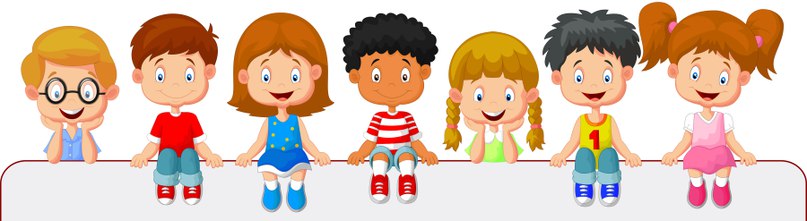 Консультация подготовлена по материалам интернет-ресурсов